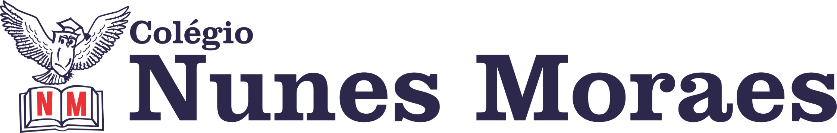 AGENDA DIÁRIA- 23 DE FEVEREIRO DE 2022 - 3°ANO E.F1ª AULA – MATEMÁTICACapítulo 03: Quanto tempo o tempo tem?      Págs.: 56.Objetos de conhecimento: Medidas de tempo.Aprendizagens essenciais: Ler, analisar e interpretar informações sobre a passagem do tempo.Atividades propostas: Ler e descobrir p.68.2ª AULA – Aula Extra3ª AULA – PORTUGUÊSPráticas de Produção Textual: Capítulo 3.      Págs.: 12 a 14.Objetos de conhecimento: Panfleto.Aprendizagens essenciais: Produzir texto publicitário destinado ao público infantil, em formato escrito e oral, observando os recursos próprios do gênero.Atividades propostas: Práticas de Produção Textual p.12 a 14; planejar e produzir o panfleto.4ª AULA - CIÊNCIASCapítulo 03: Luz nos olhos.      Págs.: 54 a 57.Objetos de conhecimento: Estrutura e funcionamento do olho humano.Aprendizagens essenciais: Construir noções sobre a anatomia e fisiologia do olho.Atividades propostas: Estrutura do olho p.54, Investigue p.55 e 56; Visão e luz refletida p.57; Agora é com você p.57.Bons estudos e uma ótima quarta-feira!